WZÓR TABLICY INFORMACYJNEJ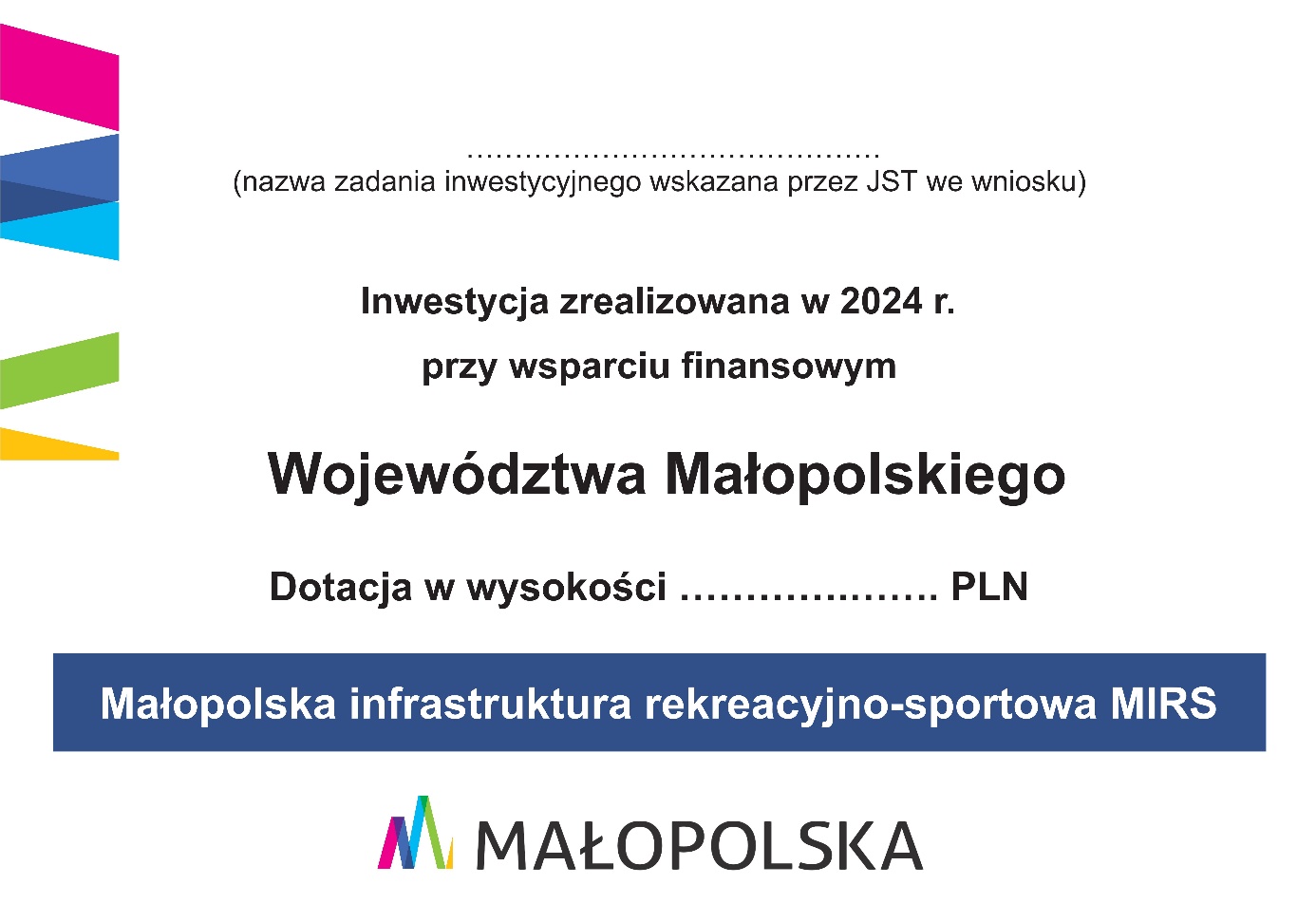 